2.  Procedura  postępowania podczas odbierania dziecka ze szkoły/oddziałów przedszkolnych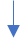 